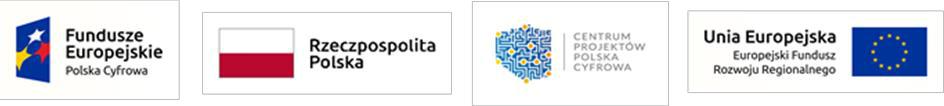 Dotyczy Programu Operacyjnego Polska Cyfrowa na lata 2014-2020 Osi Priorytetowej V Rozwój cyfrowy JST oraz wzmocnienie cyfrowej odporności na zagrożenia REACT-EU działania 5.1 Rozwój cyfrowy JST oraz wzmocnienie cyfrowej odporności na zagrożenia dotycząca realizacji projektu grantowego „Cyfrowa Gmina” o numerze POPC.05.01.00-00-0001/21-00Znak sprawy: IZP.271.26.2022.AM			     Biały Dunajec, dnia  07 październik 2022 rokuhttps://platformazakupowa.pl/pn/dunajec
 (strona internetowa prowadzonego postępowania)ZMIANY TREŚCI  OGŁOSZENIADotyczy: „Zakup i dostawa sprzętu komputerowego w ramach projektu grantowego Cyfrowa Gmina”Zmiana nr 1:
W ogłoszeniu o zamówieniu w sekcji IV – PRZEDMIOT ZAMÓWIENIA w pkt. 4.1.3. był zapis:Rodzaj zamówienia: UsługiZastępuje się ten zapis następującą treścią:Rodzaj zamówienia: DostawyJednocześnie Zamawiający informuje, że termin składania i otwarcia ofert nie ulega zmianie.Z poważaniemZałączniki:Ogłoszenie o zmianie ogłoszenia z dnia 07.10.2022 - IZP.271.26.2022.AM